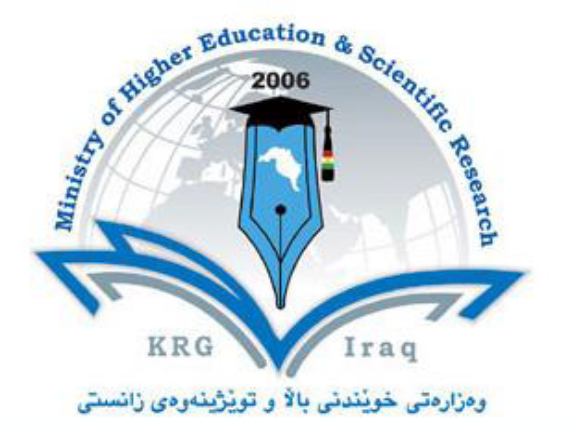 القسم: قسم اللغة العربية.الكلية:كلية اللغات.الجامعة:جامعة صلاح الدين/ أربيل.المادة:علم البيان والبديع.كراسة المادة – (السنة:الثانية).اسم التدريسي: م.م خوناو أحمد خضر.السنة الدراسية: 2022/ 2023كراسة المادةCourse Bookعلم البيان والبديععلم البيان والبديععلم البيان والبديععلم البيان والبديع1. اسم المادة1. اسم المادةم.م.خوناو أحمد خضرم.م.خوناو أحمد خضرم.م.خوناو أحمد خضرم.م.خوناو أحمد خضر2. التدريسي المسؤول2. التدريسي المسؤولكلية  اللغات/ قسم اللغة العربيةكلية  اللغات/ قسم اللغة العربيةكلية  اللغات/ قسم اللغة العربيةكلية  اللغات/ قسم اللغة العربية3. القسم/ الكلية3. القسم/ الكليةالايميل:khunaw.khider@su.edu.krdرقم الهاتف ( 07504812549):الايميل:khunaw.khider@su.edu.krdرقم الهاتف ( 07504812549):الايميل:khunaw.khider@su.edu.krdرقم الهاتف ( 07504812549):الايميل:khunaw.khider@su.edu.krdرقم الهاتف ( 07504812549):4. معلومات الاتصال: 4. معلومات الاتصال: ست ساعاتست ساعاتست ساعاتست ساعات5. الوحدات الدراسیە (بالساعة) خلال الاسبوع5. الوحدات الدراسیە (بالساعة) خلال الاسبوع10 ساعات 10 ساعات 10 ساعات 10 ساعات 6. عدد ساعات العمل6. عدد ساعات العمل7. رمز المادة (course code)7. رمز المادة (course code)الاسم : خوناو أحمد خضر دزةييالمواليد: 3/11/1965الإعدادية المتخرجة منها: ثانوية الزهراء للبناتالشهادات الممنوحةدبلوم عالٍ/ معهد المعلمين 1986بكالوريوس لغة عربية/كلية التربية 1992م.ماجستير لغة عربية / اللغة/كلية الآداب 2001مالتخصص الدقيق علم الدلالةتاريخ المباشرة في الجامعة 1994 كمعيدة2001 مدرسة مساعدة في كلية اللغاتعنوان رسالة الماجستير (ألفاظ القرب والبعد في القرآن الكريم-دراسة دلالية)البحوث المنشورة: القرب ونظائره في التعبير القرآني(مجلة زانكو ع25، حزيران 2005م)الدورات : دورة طرائق التدريس 2004م.               دورة تعلم اللغة الانكليزية              دورة مايكروسوفت. الاسم : خوناو أحمد خضر دزةييالمواليد: 3/11/1965الإعدادية المتخرجة منها: ثانوية الزهراء للبناتالشهادات الممنوحةدبلوم عالٍ/ معهد المعلمين 1986بكالوريوس لغة عربية/كلية التربية 1992م.ماجستير لغة عربية / اللغة/كلية الآداب 2001مالتخصص الدقيق علم الدلالةتاريخ المباشرة في الجامعة 1994 كمعيدة2001 مدرسة مساعدة في كلية اللغاتعنوان رسالة الماجستير (ألفاظ القرب والبعد في القرآن الكريم-دراسة دلالية)البحوث المنشورة: القرب ونظائره في التعبير القرآني(مجلة زانكو ع25، حزيران 2005م)الدورات : دورة طرائق التدريس 2004م.               دورة تعلم اللغة الانكليزية              دورة مايكروسوفت. الاسم : خوناو أحمد خضر دزةييالمواليد: 3/11/1965الإعدادية المتخرجة منها: ثانوية الزهراء للبناتالشهادات الممنوحةدبلوم عالٍ/ معهد المعلمين 1986بكالوريوس لغة عربية/كلية التربية 1992م.ماجستير لغة عربية / اللغة/كلية الآداب 2001مالتخصص الدقيق علم الدلالةتاريخ المباشرة في الجامعة 1994 كمعيدة2001 مدرسة مساعدة في كلية اللغاتعنوان رسالة الماجستير (ألفاظ القرب والبعد في القرآن الكريم-دراسة دلالية)البحوث المنشورة: القرب ونظائره في التعبير القرآني(مجلة زانكو ع25، حزيران 2005م)الدورات : دورة طرائق التدريس 2004م.               دورة تعلم اللغة الانكليزية              دورة مايكروسوفت. الاسم : خوناو أحمد خضر دزةييالمواليد: 3/11/1965الإعدادية المتخرجة منها: ثانوية الزهراء للبناتالشهادات الممنوحةدبلوم عالٍ/ معهد المعلمين 1986بكالوريوس لغة عربية/كلية التربية 1992م.ماجستير لغة عربية / اللغة/كلية الآداب 2001مالتخصص الدقيق علم الدلالةتاريخ المباشرة في الجامعة 1994 كمعيدة2001 مدرسة مساعدة في كلية اللغاتعنوان رسالة الماجستير (ألفاظ القرب والبعد في القرآن الكريم-دراسة دلالية)البحوث المنشورة: القرب ونظائره في التعبير القرآني(مجلة زانكو ع25، حزيران 2005م)الدورات : دورة طرائق التدريس 2004م.               دورة تعلم اللغة الانكليزية              دورة مايكروسوفت. ٨. البروفايل الاكاديمي للتدريسي٨. البروفايل الاكاديمي للتدريسيمفردات مادة البلاغة  – علم البيان – المجاز-الكناية – الاستعارة –التشبيه- الجناس- المقابلة مفردات مادة البلاغة  – علم البيان – المجاز-الكناية – الاستعارة –التشبيه- الجناس- المقابلة مفردات مادة البلاغة  – علم البيان – المجاز-الكناية – الاستعارة –التشبيه- الجناس- المقابلة مفردات مادة البلاغة  – علم البيان – المجاز-الكناية – الاستعارة –التشبيه- الجناس- المقابلة ٩. المفردات الرئيسية للمادة Keywords٩. المفردات الرئيسية للمادة Keywords١٠. نبذة عامة عن المادةالتعريف بالموضوع.تعريف البلاغة لغة البلاغة هي أحد علوم اللغة العربية، وهي اسم مشتقّ من الفعل بَلَغَ، أي بمعنى وَصَلَ إلى النهاية، وقد سمّيت البلاغة بهذا الاسم؛ لأنّها تنهي المعنى إلى قلب المستمع ممّا يؤدّي إلى فهمه بسهولة، وتعرف البلاغة لغة بأنّها الوصول والانتهاء إلى الشيء، مثل قوله تعالى: "وَلَمَّا بَلَغَ أَشُدَّهُ"، أي بمعنى وصل، وبلغ التاجر السوق أي وصل التاجر السوق، ومبلغ الشيء منتهاه، فالبلاغة تدلّ في اللغة على إيصال معنى الخطاب كاملاً إلى المتلقي، سواء أكان سامعاً أم قارئاً، كما أنّ الإنسان يوصف بأنه بليغ حين يكون قادراً على إيصال المعنى إلى المستمع بإيجاز ولديه القدرة على الإقناع بواسطة كلامه وأسلوبه. تعريف البلاغة اصطلاحاً تعرف البلاغة بأنها مطابقة الكلام الفصيح لمقتضى الحال، أو سوق الكلام الفصيح على مقتضى الحال بحسب المقامات، كما أنّ البلاغة لا تكون وصفاً للكلمة أو المتكلّم، إنّما تكون وصفاً للكلام، وتحمّل البلاغة معاني كثيرة في ألفاظ قليلة، فالبلاغة كلمة تستخدم لتكشف عن بقية الكلام بإيجاز وإيصال للمعنى، والبلاغة أيضاً تكون ضد العيّ، والعيّ هنا معناه العجز عن البيان، والبلاغة اصطلاحاً تقوم على تأدية المعنى الجليل بعبارة صحيحة، يكون لها في النفس أثر خلاب، مع ملائمة للكلام في كل موقع يقال فيه، والبلاغة تشمل ثمانية أضرب: الإيجاز، والاستعارة والتشبيه، والبيان، والنظم، والتصرّف، والمشاكلة، والمثل. للبلاغة منزلة رفيعة بين العلوم العربية، فهي تعنى بملائمة الكلام للمقام الذي قيل فيه ووفائه بالمعنى المراد، ووضوح المعنى وجمال الأسلوب.
وتتفرع الى علوم ثلاثة المعاني والبيان والبديع هذه المادة متألفة من علمين: علم البيان وعلم البديع، أما البيان فهو علم بأصول وقواعد يعرف بها إيراد المعنى الواحد بطرق مختلفة في وضوح الدلالة على المعنى المراد مع مطابقته لمقتضى الحال ، ويدرس ضمنه التشبيه والحقيقة والمجاز والاستعارة والكناية، أما البديع فهو علم يعرف به وجوه تحسين الكلام بعد رعاية وضوح الدلالة والمطابقة لمقتضى الحال، وهو يتشعب شعبتين: المحسنات اللفظية كالجناس والالسجع ... والمحسنات المعنوية كالطباق والمقابلة...يمكن وصف أهمية علم البيان على أنه أهم ركائز فنون اللغة العربية وآدابها، حيث يساعد في شرح محاسن اللغة العربية وأشكال التعبير من خلالها، بالإضافة لتفسير الملامح الجمالية التي قد تتخلل أي قصيدةٍ، أو خطبةٍ، أو رسالةٍ معينةٍ، أو مقالةٍ لأي متكلم، أما البديع فهو يختص بتحسين أوجه الكلام اللفظية والمعنوية وإبراز وظيفتها في التأثير في نفس المتلقي وإقناعه بما يريده المتكلم١٠. نبذة عامة عن المادةالتعريف بالموضوع.تعريف البلاغة لغة البلاغة هي أحد علوم اللغة العربية، وهي اسم مشتقّ من الفعل بَلَغَ، أي بمعنى وَصَلَ إلى النهاية، وقد سمّيت البلاغة بهذا الاسم؛ لأنّها تنهي المعنى إلى قلب المستمع ممّا يؤدّي إلى فهمه بسهولة، وتعرف البلاغة لغة بأنّها الوصول والانتهاء إلى الشيء، مثل قوله تعالى: "وَلَمَّا بَلَغَ أَشُدَّهُ"، أي بمعنى وصل، وبلغ التاجر السوق أي وصل التاجر السوق، ومبلغ الشيء منتهاه، فالبلاغة تدلّ في اللغة على إيصال معنى الخطاب كاملاً إلى المتلقي، سواء أكان سامعاً أم قارئاً، كما أنّ الإنسان يوصف بأنه بليغ حين يكون قادراً على إيصال المعنى إلى المستمع بإيجاز ولديه القدرة على الإقناع بواسطة كلامه وأسلوبه. تعريف البلاغة اصطلاحاً تعرف البلاغة بأنها مطابقة الكلام الفصيح لمقتضى الحال، أو سوق الكلام الفصيح على مقتضى الحال بحسب المقامات، كما أنّ البلاغة لا تكون وصفاً للكلمة أو المتكلّم، إنّما تكون وصفاً للكلام، وتحمّل البلاغة معاني كثيرة في ألفاظ قليلة، فالبلاغة كلمة تستخدم لتكشف عن بقية الكلام بإيجاز وإيصال للمعنى، والبلاغة أيضاً تكون ضد العيّ، والعيّ هنا معناه العجز عن البيان، والبلاغة اصطلاحاً تقوم على تأدية المعنى الجليل بعبارة صحيحة، يكون لها في النفس أثر خلاب، مع ملائمة للكلام في كل موقع يقال فيه، والبلاغة تشمل ثمانية أضرب: الإيجاز، والاستعارة والتشبيه، والبيان، والنظم، والتصرّف، والمشاكلة، والمثل. للبلاغة منزلة رفيعة بين العلوم العربية، فهي تعنى بملائمة الكلام للمقام الذي قيل فيه ووفائه بالمعنى المراد، ووضوح المعنى وجمال الأسلوب.
وتتفرع الى علوم ثلاثة المعاني والبيان والبديع هذه المادة متألفة من علمين: علم البيان وعلم البديع، أما البيان فهو علم بأصول وقواعد يعرف بها إيراد المعنى الواحد بطرق مختلفة في وضوح الدلالة على المعنى المراد مع مطابقته لمقتضى الحال ، ويدرس ضمنه التشبيه والحقيقة والمجاز والاستعارة والكناية، أما البديع فهو علم يعرف به وجوه تحسين الكلام بعد رعاية وضوح الدلالة والمطابقة لمقتضى الحال، وهو يتشعب شعبتين: المحسنات اللفظية كالجناس والالسجع ... والمحسنات المعنوية كالطباق والمقابلة...يمكن وصف أهمية علم البيان على أنه أهم ركائز فنون اللغة العربية وآدابها، حيث يساعد في شرح محاسن اللغة العربية وأشكال التعبير من خلالها، بالإضافة لتفسير الملامح الجمالية التي قد تتخلل أي قصيدةٍ، أو خطبةٍ، أو رسالةٍ معينةٍ، أو مقالةٍ لأي متكلم، أما البديع فهو يختص بتحسين أوجه الكلام اللفظية والمعنوية وإبراز وظيفتها في التأثير في نفس المتلقي وإقناعه بما يريده المتكلم١٠. نبذة عامة عن المادةالتعريف بالموضوع.تعريف البلاغة لغة البلاغة هي أحد علوم اللغة العربية، وهي اسم مشتقّ من الفعل بَلَغَ، أي بمعنى وَصَلَ إلى النهاية، وقد سمّيت البلاغة بهذا الاسم؛ لأنّها تنهي المعنى إلى قلب المستمع ممّا يؤدّي إلى فهمه بسهولة، وتعرف البلاغة لغة بأنّها الوصول والانتهاء إلى الشيء، مثل قوله تعالى: "وَلَمَّا بَلَغَ أَشُدَّهُ"، أي بمعنى وصل، وبلغ التاجر السوق أي وصل التاجر السوق، ومبلغ الشيء منتهاه، فالبلاغة تدلّ في اللغة على إيصال معنى الخطاب كاملاً إلى المتلقي، سواء أكان سامعاً أم قارئاً، كما أنّ الإنسان يوصف بأنه بليغ حين يكون قادراً على إيصال المعنى إلى المستمع بإيجاز ولديه القدرة على الإقناع بواسطة كلامه وأسلوبه. تعريف البلاغة اصطلاحاً تعرف البلاغة بأنها مطابقة الكلام الفصيح لمقتضى الحال، أو سوق الكلام الفصيح على مقتضى الحال بحسب المقامات، كما أنّ البلاغة لا تكون وصفاً للكلمة أو المتكلّم، إنّما تكون وصفاً للكلام، وتحمّل البلاغة معاني كثيرة في ألفاظ قليلة، فالبلاغة كلمة تستخدم لتكشف عن بقية الكلام بإيجاز وإيصال للمعنى، والبلاغة أيضاً تكون ضد العيّ، والعيّ هنا معناه العجز عن البيان، والبلاغة اصطلاحاً تقوم على تأدية المعنى الجليل بعبارة صحيحة، يكون لها في النفس أثر خلاب، مع ملائمة للكلام في كل موقع يقال فيه، والبلاغة تشمل ثمانية أضرب: الإيجاز، والاستعارة والتشبيه، والبيان، والنظم، والتصرّف، والمشاكلة، والمثل. للبلاغة منزلة رفيعة بين العلوم العربية، فهي تعنى بملائمة الكلام للمقام الذي قيل فيه ووفائه بالمعنى المراد، ووضوح المعنى وجمال الأسلوب.
وتتفرع الى علوم ثلاثة المعاني والبيان والبديع هذه المادة متألفة من علمين: علم البيان وعلم البديع، أما البيان فهو علم بأصول وقواعد يعرف بها إيراد المعنى الواحد بطرق مختلفة في وضوح الدلالة على المعنى المراد مع مطابقته لمقتضى الحال ، ويدرس ضمنه التشبيه والحقيقة والمجاز والاستعارة والكناية، أما البديع فهو علم يعرف به وجوه تحسين الكلام بعد رعاية وضوح الدلالة والمطابقة لمقتضى الحال، وهو يتشعب شعبتين: المحسنات اللفظية كالجناس والالسجع ... والمحسنات المعنوية كالطباق والمقابلة...يمكن وصف أهمية علم البيان على أنه أهم ركائز فنون اللغة العربية وآدابها، حيث يساعد في شرح محاسن اللغة العربية وأشكال التعبير من خلالها، بالإضافة لتفسير الملامح الجمالية التي قد تتخلل أي قصيدةٍ، أو خطبةٍ، أو رسالةٍ معينةٍ، أو مقالةٍ لأي متكلم، أما البديع فهو يختص بتحسين أوجه الكلام اللفظية والمعنوية وإبراز وظيفتها في التأثير في نفس المتلقي وإقناعه بما يريده المتكلم١٠. نبذة عامة عن المادةالتعريف بالموضوع.تعريف البلاغة لغة البلاغة هي أحد علوم اللغة العربية، وهي اسم مشتقّ من الفعل بَلَغَ، أي بمعنى وَصَلَ إلى النهاية، وقد سمّيت البلاغة بهذا الاسم؛ لأنّها تنهي المعنى إلى قلب المستمع ممّا يؤدّي إلى فهمه بسهولة، وتعرف البلاغة لغة بأنّها الوصول والانتهاء إلى الشيء، مثل قوله تعالى: "وَلَمَّا بَلَغَ أَشُدَّهُ"، أي بمعنى وصل، وبلغ التاجر السوق أي وصل التاجر السوق، ومبلغ الشيء منتهاه، فالبلاغة تدلّ في اللغة على إيصال معنى الخطاب كاملاً إلى المتلقي، سواء أكان سامعاً أم قارئاً، كما أنّ الإنسان يوصف بأنه بليغ حين يكون قادراً على إيصال المعنى إلى المستمع بإيجاز ولديه القدرة على الإقناع بواسطة كلامه وأسلوبه. تعريف البلاغة اصطلاحاً تعرف البلاغة بأنها مطابقة الكلام الفصيح لمقتضى الحال، أو سوق الكلام الفصيح على مقتضى الحال بحسب المقامات، كما أنّ البلاغة لا تكون وصفاً للكلمة أو المتكلّم، إنّما تكون وصفاً للكلام، وتحمّل البلاغة معاني كثيرة في ألفاظ قليلة، فالبلاغة كلمة تستخدم لتكشف عن بقية الكلام بإيجاز وإيصال للمعنى، والبلاغة أيضاً تكون ضد العيّ، والعيّ هنا معناه العجز عن البيان، والبلاغة اصطلاحاً تقوم على تأدية المعنى الجليل بعبارة صحيحة، يكون لها في النفس أثر خلاب، مع ملائمة للكلام في كل موقع يقال فيه، والبلاغة تشمل ثمانية أضرب: الإيجاز، والاستعارة والتشبيه، والبيان، والنظم، والتصرّف، والمشاكلة، والمثل. للبلاغة منزلة رفيعة بين العلوم العربية، فهي تعنى بملائمة الكلام للمقام الذي قيل فيه ووفائه بالمعنى المراد، ووضوح المعنى وجمال الأسلوب.
وتتفرع الى علوم ثلاثة المعاني والبيان والبديع هذه المادة متألفة من علمين: علم البيان وعلم البديع، أما البيان فهو علم بأصول وقواعد يعرف بها إيراد المعنى الواحد بطرق مختلفة في وضوح الدلالة على المعنى المراد مع مطابقته لمقتضى الحال ، ويدرس ضمنه التشبيه والحقيقة والمجاز والاستعارة والكناية، أما البديع فهو علم يعرف به وجوه تحسين الكلام بعد رعاية وضوح الدلالة والمطابقة لمقتضى الحال، وهو يتشعب شعبتين: المحسنات اللفظية كالجناس والالسجع ... والمحسنات المعنوية كالطباق والمقابلة...يمكن وصف أهمية علم البيان على أنه أهم ركائز فنون اللغة العربية وآدابها، حيث يساعد في شرح محاسن اللغة العربية وأشكال التعبير من خلالها، بالإضافة لتفسير الملامح الجمالية التي قد تتخلل أي قصيدةٍ، أو خطبةٍ، أو رسالةٍ معينةٍ، أو مقالةٍ لأي متكلم، أما البديع فهو يختص بتحسين أوجه الكلام اللفظية والمعنوية وإبراز وظيفتها في التأثير في نفس المتلقي وإقناعه بما يريده المتكلم١٠. نبذة عامة عن المادةالتعريف بالموضوع.تعريف البلاغة لغة البلاغة هي أحد علوم اللغة العربية، وهي اسم مشتقّ من الفعل بَلَغَ، أي بمعنى وَصَلَ إلى النهاية، وقد سمّيت البلاغة بهذا الاسم؛ لأنّها تنهي المعنى إلى قلب المستمع ممّا يؤدّي إلى فهمه بسهولة، وتعرف البلاغة لغة بأنّها الوصول والانتهاء إلى الشيء، مثل قوله تعالى: "وَلَمَّا بَلَغَ أَشُدَّهُ"، أي بمعنى وصل، وبلغ التاجر السوق أي وصل التاجر السوق، ومبلغ الشيء منتهاه، فالبلاغة تدلّ في اللغة على إيصال معنى الخطاب كاملاً إلى المتلقي، سواء أكان سامعاً أم قارئاً، كما أنّ الإنسان يوصف بأنه بليغ حين يكون قادراً على إيصال المعنى إلى المستمع بإيجاز ولديه القدرة على الإقناع بواسطة كلامه وأسلوبه. تعريف البلاغة اصطلاحاً تعرف البلاغة بأنها مطابقة الكلام الفصيح لمقتضى الحال، أو سوق الكلام الفصيح على مقتضى الحال بحسب المقامات، كما أنّ البلاغة لا تكون وصفاً للكلمة أو المتكلّم، إنّما تكون وصفاً للكلام، وتحمّل البلاغة معاني كثيرة في ألفاظ قليلة، فالبلاغة كلمة تستخدم لتكشف عن بقية الكلام بإيجاز وإيصال للمعنى، والبلاغة أيضاً تكون ضد العيّ، والعيّ هنا معناه العجز عن البيان، والبلاغة اصطلاحاً تقوم على تأدية المعنى الجليل بعبارة صحيحة، يكون لها في النفس أثر خلاب، مع ملائمة للكلام في كل موقع يقال فيه، والبلاغة تشمل ثمانية أضرب: الإيجاز، والاستعارة والتشبيه، والبيان، والنظم، والتصرّف، والمشاكلة، والمثل. للبلاغة منزلة رفيعة بين العلوم العربية، فهي تعنى بملائمة الكلام للمقام الذي قيل فيه ووفائه بالمعنى المراد، ووضوح المعنى وجمال الأسلوب.
وتتفرع الى علوم ثلاثة المعاني والبيان والبديع هذه المادة متألفة من علمين: علم البيان وعلم البديع، أما البيان فهو علم بأصول وقواعد يعرف بها إيراد المعنى الواحد بطرق مختلفة في وضوح الدلالة على المعنى المراد مع مطابقته لمقتضى الحال ، ويدرس ضمنه التشبيه والحقيقة والمجاز والاستعارة والكناية، أما البديع فهو علم يعرف به وجوه تحسين الكلام بعد رعاية وضوح الدلالة والمطابقة لمقتضى الحال، وهو يتشعب شعبتين: المحسنات اللفظية كالجناس والالسجع ... والمحسنات المعنوية كالطباق والمقابلة...يمكن وصف أهمية علم البيان على أنه أهم ركائز فنون اللغة العربية وآدابها، حيث يساعد في شرح محاسن اللغة العربية وأشكال التعبير من خلالها، بالإضافة لتفسير الملامح الجمالية التي قد تتخلل أي قصيدةٍ، أو خطبةٍ، أو رسالةٍ معينةٍ، أو مقالةٍ لأي متكلم، أما البديع فهو يختص بتحسين أوجه الكلام اللفظية والمعنوية وإبراز وظيفتها في التأثير في نفس المتلقي وإقناعه بما يريده المتكلم١٠. نبذة عامة عن المادةالتعريف بالموضوع.تعريف البلاغة لغة البلاغة هي أحد علوم اللغة العربية، وهي اسم مشتقّ من الفعل بَلَغَ، أي بمعنى وَصَلَ إلى النهاية، وقد سمّيت البلاغة بهذا الاسم؛ لأنّها تنهي المعنى إلى قلب المستمع ممّا يؤدّي إلى فهمه بسهولة، وتعرف البلاغة لغة بأنّها الوصول والانتهاء إلى الشيء، مثل قوله تعالى: "وَلَمَّا بَلَغَ أَشُدَّهُ"، أي بمعنى وصل، وبلغ التاجر السوق أي وصل التاجر السوق، ومبلغ الشيء منتهاه، فالبلاغة تدلّ في اللغة على إيصال معنى الخطاب كاملاً إلى المتلقي، سواء أكان سامعاً أم قارئاً، كما أنّ الإنسان يوصف بأنه بليغ حين يكون قادراً على إيصال المعنى إلى المستمع بإيجاز ولديه القدرة على الإقناع بواسطة كلامه وأسلوبه. تعريف البلاغة اصطلاحاً تعرف البلاغة بأنها مطابقة الكلام الفصيح لمقتضى الحال، أو سوق الكلام الفصيح على مقتضى الحال بحسب المقامات، كما أنّ البلاغة لا تكون وصفاً للكلمة أو المتكلّم، إنّما تكون وصفاً للكلام، وتحمّل البلاغة معاني كثيرة في ألفاظ قليلة، فالبلاغة كلمة تستخدم لتكشف عن بقية الكلام بإيجاز وإيصال للمعنى، والبلاغة أيضاً تكون ضد العيّ، والعيّ هنا معناه العجز عن البيان، والبلاغة اصطلاحاً تقوم على تأدية المعنى الجليل بعبارة صحيحة، يكون لها في النفس أثر خلاب، مع ملائمة للكلام في كل موقع يقال فيه، والبلاغة تشمل ثمانية أضرب: الإيجاز، والاستعارة والتشبيه، والبيان، والنظم، والتصرّف، والمشاكلة، والمثل. للبلاغة منزلة رفيعة بين العلوم العربية، فهي تعنى بملائمة الكلام للمقام الذي قيل فيه ووفائه بالمعنى المراد، ووضوح المعنى وجمال الأسلوب.
وتتفرع الى علوم ثلاثة المعاني والبيان والبديع هذه المادة متألفة من علمين: علم البيان وعلم البديع، أما البيان فهو علم بأصول وقواعد يعرف بها إيراد المعنى الواحد بطرق مختلفة في وضوح الدلالة على المعنى المراد مع مطابقته لمقتضى الحال ، ويدرس ضمنه التشبيه والحقيقة والمجاز والاستعارة والكناية، أما البديع فهو علم يعرف به وجوه تحسين الكلام بعد رعاية وضوح الدلالة والمطابقة لمقتضى الحال، وهو يتشعب شعبتين: المحسنات اللفظية كالجناس والالسجع ... والمحسنات المعنوية كالطباق والمقابلة...يمكن وصف أهمية علم البيان على أنه أهم ركائز فنون اللغة العربية وآدابها، حيث يساعد في شرح محاسن اللغة العربية وأشكال التعبير من خلالها، بالإضافة لتفسير الملامح الجمالية التي قد تتخلل أي قصيدةٍ، أو خطبةٍ، أو رسالةٍ معينةٍ، أو مقالةٍ لأي متكلم، أما البديع فهو يختص بتحسين أوجه الكلام اللفظية والمعنوية وإبراز وظيفتها في التأثير في نفس المتلقي وإقناعه بما يريده المتكلمK١١.أهداف المادة: أهداف الدرستهدف هذه المادة  الى تنمية الملكة اللغوية لدارس اللغة العربية، والاطلاع على مجموعة من المفاهيم  والمصطلحات والموضوعات التي تعينه على دراسة قواعد اللغة العربية والاستفادة منها في بيان وفهم النصوص الراقية والتذوق الجمالي لاسرارها البيانية والابداعية وكيفية تفسيرها والغوص في معانيها.نستفيد من علم البلاغة بصورة عامة أمرا مهما هو أنه (لا ترادف بين الجمل: بل لكل ترتيب دلالة خاصة، وفيه معنى ليس في الآخر، وإن أي تغيير يطرأ على التركيب بتقديم أو تأخير،او استعارة ومجازأو كناية او حذف أو ذكر، أو تأكيد أو تركه..الخ يؤدي إلى تغيير في معناه.  أما مكانتها بين العلوم الأخرى فهيأنه ألصقها بالقرآن الكريم وبه عُرف إعجازه.. بل هو علم يشتمل على سائر العلوم وليس بالضرورة أن يشتمل عليه علم النحو أو الصرف أو البديع مثلا، فلا يعتد فيه بكلام لم يراعَ فيه الوجه الصحيح لبناء الكلمة في الصرف، ولا بكلام نُصب فيه ما حقه الرفع، ولا بصورة بديع لم يحسن صاحبها التأتي إليها.
        إن ثمرة علم البيان هو الوقوف على الأسرار التي يرتفع بها شأن الخطاب ويفضل بعضه بعضا، ومعرفة إعجاز القرآن من جهة ما خصه الله من حسن الوصف ولطف الإيجاز وجودة السبك وبراعة التراكيب وجزالة الكلمات وعذوبة الألفاظ ومحاسن الخطاب، والوقوف على بديع القول وأسرار البلاغة وأسباب الفصاحة وغير ذلكK١١.أهداف المادة: أهداف الدرستهدف هذه المادة  الى تنمية الملكة اللغوية لدارس اللغة العربية، والاطلاع على مجموعة من المفاهيم  والمصطلحات والموضوعات التي تعينه على دراسة قواعد اللغة العربية والاستفادة منها في بيان وفهم النصوص الراقية والتذوق الجمالي لاسرارها البيانية والابداعية وكيفية تفسيرها والغوص في معانيها.نستفيد من علم البلاغة بصورة عامة أمرا مهما هو أنه (لا ترادف بين الجمل: بل لكل ترتيب دلالة خاصة، وفيه معنى ليس في الآخر، وإن أي تغيير يطرأ على التركيب بتقديم أو تأخير،او استعارة ومجازأو كناية او حذف أو ذكر، أو تأكيد أو تركه..الخ يؤدي إلى تغيير في معناه.  أما مكانتها بين العلوم الأخرى فهيأنه ألصقها بالقرآن الكريم وبه عُرف إعجازه.. بل هو علم يشتمل على سائر العلوم وليس بالضرورة أن يشتمل عليه علم النحو أو الصرف أو البديع مثلا، فلا يعتد فيه بكلام لم يراعَ فيه الوجه الصحيح لبناء الكلمة في الصرف، ولا بكلام نُصب فيه ما حقه الرفع، ولا بصورة بديع لم يحسن صاحبها التأتي إليها.
        إن ثمرة علم البيان هو الوقوف على الأسرار التي يرتفع بها شأن الخطاب ويفضل بعضه بعضا، ومعرفة إعجاز القرآن من جهة ما خصه الله من حسن الوصف ولطف الإيجاز وجودة السبك وبراعة التراكيب وجزالة الكلمات وعذوبة الألفاظ ومحاسن الخطاب، والوقوف على بديع القول وأسرار البلاغة وأسباب الفصاحة وغير ذلكK١١.أهداف المادة: أهداف الدرستهدف هذه المادة  الى تنمية الملكة اللغوية لدارس اللغة العربية، والاطلاع على مجموعة من المفاهيم  والمصطلحات والموضوعات التي تعينه على دراسة قواعد اللغة العربية والاستفادة منها في بيان وفهم النصوص الراقية والتذوق الجمالي لاسرارها البيانية والابداعية وكيفية تفسيرها والغوص في معانيها.نستفيد من علم البلاغة بصورة عامة أمرا مهما هو أنه (لا ترادف بين الجمل: بل لكل ترتيب دلالة خاصة، وفيه معنى ليس في الآخر، وإن أي تغيير يطرأ على التركيب بتقديم أو تأخير،او استعارة ومجازأو كناية او حذف أو ذكر، أو تأكيد أو تركه..الخ يؤدي إلى تغيير في معناه.  أما مكانتها بين العلوم الأخرى فهيأنه ألصقها بالقرآن الكريم وبه عُرف إعجازه.. بل هو علم يشتمل على سائر العلوم وليس بالضرورة أن يشتمل عليه علم النحو أو الصرف أو البديع مثلا، فلا يعتد فيه بكلام لم يراعَ فيه الوجه الصحيح لبناء الكلمة في الصرف، ولا بكلام نُصب فيه ما حقه الرفع، ولا بصورة بديع لم يحسن صاحبها التأتي إليها.
        إن ثمرة علم البيان هو الوقوف على الأسرار التي يرتفع بها شأن الخطاب ويفضل بعضه بعضا، ومعرفة إعجاز القرآن من جهة ما خصه الله من حسن الوصف ولطف الإيجاز وجودة السبك وبراعة التراكيب وجزالة الكلمات وعذوبة الألفاظ ومحاسن الخطاب، والوقوف على بديع القول وأسرار البلاغة وأسباب الفصاحة وغير ذلكK١١.أهداف المادة: أهداف الدرستهدف هذه المادة  الى تنمية الملكة اللغوية لدارس اللغة العربية، والاطلاع على مجموعة من المفاهيم  والمصطلحات والموضوعات التي تعينه على دراسة قواعد اللغة العربية والاستفادة منها في بيان وفهم النصوص الراقية والتذوق الجمالي لاسرارها البيانية والابداعية وكيفية تفسيرها والغوص في معانيها.نستفيد من علم البلاغة بصورة عامة أمرا مهما هو أنه (لا ترادف بين الجمل: بل لكل ترتيب دلالة خاصة، وفيه معنى ليس في الآخر، وإن أي تغيير يطرأ على التركيب بتقديم أو تأخير،او استعارة ومجازأو كناية او حذف أو ذكر، أو تأكيد أو تركه..الخ يؤدي إلى تغيير في معناه.  أما مكانتها بين العلوم الأخرى فهيأنه ألصقها بالقرآن الكريم وبه عُرف إعجازه.. بل هو علم يشتمل على سائر العلوم وليس بالضرورة أن يشتمل عليه علم النحو أو الصرف أو البديع مثلا، فلا يعتد فيه بكلام لم يراعَ فيه الوجه الصحيح لبناء الكلمة في الصرف، ولا بكلام نُصب فيه ما حقه الرفع، ولا بصورة بديع لم يحسن صاحبها التأتي إليها.
        إن ثمرة علم البيان هو الوقوف على الأسرار التي يرتفع بها شأن الخطاب ويفضل بعضه بعضا، ومعرفة إعجاز القرآن من جهة ما خصه الله من حسن الوصف ولطف الإيجاز وجودة السبك وبراعة التراكيب وجزالة الكلمات وعذوبة الألفاظ ومحاسن الخطاب، والوقوف على بديع القول وأسرار البلاغة وأسباب الفصاحة وغير ذلكK١١.أهداف المادة: أهداف الدرستهدف هذه المادة  الى تنمية الملكة اللغوية لدارس اللغة العربية، والاطلاع على مجموعة من المفاهيم  والمصطلحات والموضوعات التي تعينه على دراسة قواعد اللغة العربية والاستفادة منها في بيان وفهم النصوص الراقية والتذوق الجمالي لاسرارها البيانية والابداعية وكيفية تفسيرها والغوص في معانيها.نستفيد من علم البلاغة بصورة عامة أمرا مهما هو أنه (لا ترادف بين الجمل: بل لكل ترتيب دلالة خاصة، وفيه معنى ليس في الآخر، وإن أي تغيير يطرأ على التركيب بتقديم أو تأخير،او استعارة ومجازأو كناية او حذف أو ذكر، أو تأكيد أو تركه..الخ يؤدي إلى تغيير في معناه.  أما مكانتها بين العلوم الأخرى فهيأنه ألصقها بالقرآن الكريم وبه عُرف إعجازه.. بل هو علم يشتمل على سائر العلوم وليس بالضرورة أن يشتمل عليه علم النحو أو الصرف أو البديع مثلا، فلا يعتد فيه بكلام لم يراعَ فيه الوجه الصحيح لبناء الكلمة في الصرف، ولا بكلام نُصب فيه ما حقه الرفع، ولا بصورة بديع لم يحسن صاحبها التأتي إليها.
        إن ثمرة علم البيان هو الوقوف على الأسرار التي يرتفع بها شأن الخطاب ويفضل بعضه بعضا، ومعرفة إعجاز القرآن من جهة ما خصه الله من حسن الوصف ولطف الإيجاز وجودة السبك وبراعة التراكيب وجزالة الكلمات وعذوبة الألفاظ ومحاسن الخطاب، والوقوف على بديع القول وأسرار البلاغة وأسباب الفصاحة وغير ذلكK١١.أهداف المادة: أهداف الدرستهدف هذه المادة  الى تنمية الملكة اللغوية لدارس اللغة العربية، والاطلاع على مجموعة من المفاهيم  والمصطلحات والموضوعات التي تعينه على دراسة قواعد اللغة العربية والاستفادة منها في بيان وفهم النصوص الراقية والتذوق الجمالي لاسرارها البيانية والابداعية وكيفية تفسيرها والغوص في معانيها.نستفيد من علم البلاغة بصورة عامة أمرا مهما هو أنه (لا ترادف بين الجمل: بل لكل ترتيب دلالة خاصة، وفيه معنى ليس في الآخر، وإن أي تغيير يطرأ على التركيب بتقديم أو تأخير،او استعارة ومجازأو كناية او حذف أو ذكر، أو تأكيد أو تركه..الخ يؤدي إلى تغيير في معناه.  أما مكانتها بين العلوم الأخرى فهيأنه ألصقها بالقرآن الكريم وبه عُرف إعجازه.. بل هو علم يشتمل على سائر العلوم وليس بالضرورة أن يشتمل عليه علم النحو أو الصرف أو البديع مثلا، فلا يعتد فيه بكلام لم يراعَ فيه الوجه الصحيح لبناء الكلمة في الصرف، ولا بكلام نُصب فيه ما حقه الرفع، ولا بصورة بديع لم يحسن صاحبها التأتي إليها.
        إن ثمرة علم البيان هو الوقوف على الأسرار التي يرتفع بها شأن الخطاب ويفضل بعضه بعضا، ومعرفة إعجاز القرآن من جهة ما خصه الله من حسن الوصف ولطف الإيجاز وجودة السبك وبراعة التراكيب وجزالة الكلمات وعذوبة الألفاظ ومحاسن الخطاب، والوقوف على بديع القول وأسرار البلاغة وأسباب الفصاحة وغير ذلكالتزامات الطالب:يلزم الطلبة بالحضور والاشتراك الفاعل في مجريات المحاضرة.يلزم كل طالب وطالبة بالبحث والمتابعة و تطبيق في النصوص المختارة ومافيها من الاستشهادات التي تستند اليها اثناء عرض المواد ضمن المقرر بغية التطبيق لما اخذه في ميدان التنظير.يلزم الطلبة بأداء الامتحانات المفاجئة لغرض متابعة المقرر.التزامات الطالب:يلزم الطلبة بالحضور والاشتراك الفاعل في مجريات المحاضرة.يلزم كل طالب وطالبة بالبحث والمتابعة و تطبيق في النصوص المختارة ومافيها من الاستشهادات التي تستند اليها اثناء عرض المواد ضمن المقرر بغية التطبيق لما اخذه في ميدان التنظير.يلزم الطلبة بأداء الامتحانات المفاجئة لغرض متابعة المقرر.التزامات الطالب:يلزم الطلبة بالحضور والاشتراك الفاعل في مجريات المحاضرة.يلزم كل طالب وطالبة بالبحث والمتابعة و تطبيق في النصوص المختارة ومافيها من الاستشهادات التي تستند اليها اثناء عرض المواد ضمن المقرر بغية التطبيق لما اخذه في ميدان التنظير.يلزم الطلبة بأداء الامتحانات المفاجئة لغرض متابعة المقرر.التزامات الطالب:يلزم الطلبة بالحضور والاشتراك الفاعل في مجريات المحاضرة.يلزم كل طالب وطالبة بالبحث والمتابعة و تطبيق في النصوص المختارة ومافيها من الاستشهادات التي تستند اليها اثناء عرض المواد ضمن المقرر بغية التطبيق لما اخذه في ميدان التنظير.يلزم الطلبة بأداء الامتحانات المفاجئة لغرض متابعة المقرر.التزامات الطالب:يلزم الطلبة بالحضور والاشتراك الفاعل في مجريات المحاضرة.يلزم كل طالب وطالبة بالبحث والمتابعة و تطبيق في النصوص المختارة ومافيها من الاستشهادات التي تستند اليها اثناء عرض المواد ضمن المقرر بغية التطبيق لما اخذه في ميدان التنظير.يلزم الطلبة بأداء الامتحانات المفاجئة لغرض متابعة المقرر.التزامات الطالب:يلزم الطلبة بالحضور والاشتراك الفاعل في مجريات المحاضرة.يلزم كل طالب وطالبة بالبحث والمتابعة و تطبيق في النصوص المختارة ومافيها من الاستشهادات التي تستند اليها اثناء عرض المواد ضمن المقرر بغية التطبيق لما اخذه في ميدان التنظير.يلزم الطلبة بأداء الامتحانات المفاجئة لغرض متابعة المقرر.١٣. طرق التدريسأعتمد في تدريس المادة على الكورس بوك الذي حضرته لهم في بداية السنة الدراسية، مع الاعتماد على الداتاشو من أجل توضيح المادة ، وهذا لا يعني إغفال الاعتماد على السبورة، فأستخدمها لتوضيح بعض المواضيع وعرض الأفكار العامة للمادة.والتطبيقات .١٣. طرق التدريسأعتمد في تدريس المادة على الكورس بوك الذي حضرته لهم في بداية السنة الدراسية، مع الاعتماد على الداتاشو من أجل توضيح المادة ، وهذا لا يعني إغفال الاعتماد على السبورة، فأستخدمها لتوضيح بعض المواضيع وعرض الأفكار العامة للمادة.والتطبيقات .١٣. طرق التدريسأعتمد في تدريس المادة على الكورس بوك الذي حضرته لهم في بداية السنة الدراسية، مع الاعتماد على الداتاشو من أجل توضيح المادة ، وهذا لا يعني إغفال الاعتماد على السبورة، فأستخدمها لتوضيح بعض المواضيع وعرض الأفكار العامة للمادة.والتطبيقات .١٣. طرق التدريسأعتمد في تدريس المادة على الكورس بوك الذي حضرته لهم في بداية السنة الدراسية، مع الاعتماد على الداتاشو من أجل توضيح المادة ، وهذا لا يعني إغفال الاعتماد على السبورة، فأستخدمها لتوضيح بعض المواضيع وعرض الأفكار العامة للمادة.والتطبيقات .١٣. طرق التدريسأعتمد في تدريس المادة على الكورس بوك الذي حضرته لهم في بداية السنة الدراسية، مع الاعتماد على الداتاشو من أجل توضيح المادة ، وهذا لا يعني إغفال الاعتماد على السبورة، فأستخدمها لتوضيح بعض المواضيع وعرض الأفكار العامة للمادة.والتطبيقات .١٣. طرق التدريسأعتمد في تدريس المادة على الكورس بوك الذي حضرته لهم في بداية السنة الدراسية، مع الاعتماد على الداتاشو من أجل توضيح المادة ، وهذا لا يعني إغفال الاعتماد على السبورة، فأستخدمها لتوضيح بعض المواضيع وعرض الأفكار العامة للمادة.والتطبيقات .١٤. نظام التقييمأعتمد في تقييم الطالب على الامتحانات الفصلية، إذ يمتحن الطالب ثلاث مرات كل امتحان من ( 10 ) عشر درجات، ويقدم سيمينارا على ( 5 ) خمس درجات، والدرجات الخمس الباقية على الحضور والمشاركة الصفية.‌١٤. نظام التقييمأعتمد في تقييم الطالب على الامتحانات الفصلية، إذ يمتحن الطالب ثلاث مرات كل امتحان من ( 10 ) عشر درجات، ويقدم سيمينارا على ( 5 ) خمس درجات، والدرجات الخمس الباقية على الحضور والمشاركة الصفية.‌١٤. نظام التقييمأعتمد في تقييم الطالب على الامتحانات الفصلية، إذ يمتحن الطالب ثلاث مرات كل امتحان من ( 10 ) عشر درجات، ويقدم سيمينارا على ( 5 ) خمس درجات، والدرجات الخمس الباقية على الحضور والمشاركة الصفية.‌١٤. نظام التقييمأعتمد في تقييم الطالب على الامتحانات الفصلية، إذ يمتحن الطالب ثلاث مرات كل امتحان من ( 10 ) عشر درجات، ويقدم سيمينارا على ( 5 ) خمس درجات، والدرجات الخمس الباقية على الحضور والمشاركة الصفية.‌١٤. نظام التقييمأعتمد في تقييم الطالب على الامتحانات الفصلية، إذ يمتحن الطالب ثلاث مرات كل امتحان من ( 10 ) عشر درجات، ويقدم سيمينارا على ( 5 ) خمس درجات، والدرجات الخمس الباقية على الحضور والمشاركة الصفية.‌١٤. نظام التقييمأعتمد في تقييم الطالب على الامتحانات الفصلية، إذ يمتحن الطالب ثلاث مرات كل امتحان من ( 10 ) عشر درجات، ويقدم سيمينارا على ( 5 ) خمس درجات، والدرجات الخمس الباقية على الحضور والمشاركة الصفية.‌١٥. نتائج تعلم الطالب :تظهر آثار ونتائج التعليم والتعلم على كل من المعلم والمتعلم، فالمعلم يشعر بالارتياح، حيث بذل بعضا من أوقاته الثمينة في خدمة العلم لتعليم غيره، والمتعلم يشعر بالارتياح أيضا، حيث استفاد من المجالس العلمية، ويشعر بأنه تعلم ما لم يكن يعلمه أتقن ما لم يتقنه، بحيث يستطيع أن يعلم غيره بكل ثقة ما تعلمه من معلمه، فبالتالي تبقى وتدوم السلسلة الذهبية الرابطة الروحية بين المعلم والمتعلم مادام العلم باقيا، والتعليم والتعلم مشهودا. ١٥. نتائج تعلم الطالب :تظهر آثار ونتائج التعليم والتعلم على كل من المعلم والمتعلم، فالمعلم يشعر بالارتياح، حيث بذل بعضا من أوقاته الثمينة في خدمة العلم لتعليم غيره، والمتعلم يشعر بالارتياح أيضا، حيث استفاد من المجالس العلمية، ويشعر بأنه تعلم ما لم يكن يعلمه أتقن ما لم يتقنه، بحيث يستطيع أن يعلم غيره بكل ثقة ما تعلمه من معلمه، فبالتالي تبقى وتدوم السلسلة الذهبية الرابطة الروحية بين المعلم والمتعلم مادام العلم باقيا، والتعليم والتعلم مشهودا. ١٥. نتائج تعلم الطالب :تظهر آثار ونتائج التعليم والتعلم على كل من المعلم والمتعلم، فالمعلم يشعر بالارتياح، حيث بذل بعضا من أوقاته الثمينة في خدمة العلم لتعليم غيره، والمتعلم يشعر بالارتياح أيضا، حيث استفاد من المجالس العلمية، ويشعر بأنه تعلم ما لم يكن يعلمه أتقن ما لم يتقنه، بحيث يستطيع أن يعلم غيره بكل ثقة ما تعلمه من معلمه، فبالتالي تبقى وتدوم السلسلة الذهبية الرابطة الروحية بين المعلم والمتعلم مادام العلم باقيا، والتعليم والتعلم مشهودا. ١٥. نتائج تعلم الطالب :تظهر آثار ونتائج التعليم والتعلم على كل من المعلم والمتعلم، فالمعلم يشعر بالارتياح، حيث بذل بعضا من أوقاته الثمينة في خدمة العلم لتعليم غيره، والمتعلم يشعر بالارتياح أيضا، حيث استفاد من المجالس العلمية، ويشعر بأنه تعلم ما لم يكن يعلمه أتقن ما لم يتقنه، بحيث يستطيع أن يعلم غيره بكل ثقة ما تعلمه من معلمه، فبالتالي تبقى وتدوم السلسلة الذهبية الرابطة الروحية بين المعلم والمتعلم مادام العلم باقيا، والتعليم والتعلم مشهودا. ١٥. نتائج تعلم الطالب :تظهر آثار ونتائج التعليم والتعلم على كل من المعلم والمتعلم، فالمعلم يشعر بالارتياح، حيث بذل بعضا من أوقاته الثمينة في خدمة العلم لتعليم غيره، والمتعلم يشعر بالارتياح أيضا، حيث استفاد من المجالس العلمية، ويشعر بأنه تعلم ما لم يكن يعلمه أتقن ما لم يتقنه، بحيث يستطيع أن يعلم غيره بكل ثقة ما تعلمه من معلمه، فبالتالي تبقى وتدوم السلسلة الذهبية الرابطة الروحية بين المعلم والمتعلم مادام العلم باقيا، والتعليم والتعلم مشهودا. ١٥. نتائج تعلم الطالب :تظهر آثار ونتائج التعليم والتعلم على كل من المعلم والمتعلم، فالمعلم يشعر بالارتياح، حيث بذل بعضا من أوقاته الثمينة في خدمة العلم لتعليم غيره، والمتعلم يشعر بالارتياح أيضا، حيث استفاد من المجالس العلمية، ويشعر بأنه تعلم ما لم يكن يعلمه أتقن ما لم يتقنه، بحيث يستطيع أن يعلم غيره بكل ثقة ما تعلمه من معلمه، فبالتالي تبقى وتدوم السلسلة الذهبية الرابطة الروحية بين المعلم والمتعلم مادام العلم باقيا، والتعليم والتعلم مشهودا. ١٦. قائمة المراجع والكتب- دلائل الاعجاز: عبدالقاهر الجرجاني-  مفتاح العلوم: للسكاكي. - جواهر البلاغة في المعاني والبيان والبديع أحمد الهاشمي - البلاغة فنونها وافنانها: فضل حسن عباس- البلاغة العربية : مقدمات وتطبيقات عيسى باطاهر-  البلاغة من منابعها: محمد هيثم غرة.علم الماني: حلمي مرزوقعلم المعاني: عبدالعزيز عتيقعلم المعاني: د بسيوني عبدالفتاح فيود١٦. قائمة المراجع والكتب- دلائل الاعجاز: عبدالقاهر الجرجاني-  مفتاح العلوم: للسكاكي. - جواهر البلاغة في المعاني والبيان والبديع أحمد الهاشمي - البلاغة فنونها وافنانها: فضل حسن عباس- البلاغة العربية : مقدمات وتطبيقات عيسى باطاهر-  البلاغة من منابعها: محمد هيثم غرة.علم الماني: حلمي مرزوقعلم المعاني: عبدالعزيز عتيقعلم المعاني: د بسيوني عبدالفتاح فيود١٦. قائمة المراجع والكتب- دلائل الاعجاز: عبدالقاهر الجرجاني-  مفتاح العلوم: للسكاكي. - جواهر البلاغة في المعاني والبيان والبديع أحمد الهاشمي - البلاغة فنونها وافنانها: فضل حسن عباس- البلاغة العربية : مقدمات وتطبيقات عيسى باطاهر-  البلاغة من منابعها: محمد هيثم غرة.علم الماني: حلمي مرزوقعلم المعاني: عبدالعزيز عتيقعلم المعاني: د بسيوني عبدالفتاح فيود١٦. قائمة المراجع والكتب- دلائل الاعجاز: عبدالقاهر الجرجاني-  مفتاح العلوم: للسكاكي. - جواهر البلاغة في المعاني والبيان والبديع أحمد الهاشمي - البلاغة فنونها وافنانها: فضل حسن عباس- البلاغة العربية : مقدمات وتطبيقات عيسى باطاهر-  البلاغة من منابعها: محمد هيثم غرة.علم الماني: حلمي مرزوقعلم المعاني: عبدالعزيز عتيقعلم المعاني: د بسيوني عبدالفتاح فيود١٦. قائمة المراجع والكتب- دلائل الاعجاز: عبدالقاهر الجرجاني-  مفتاح العلوم: للسكاكي. - جواهر البلاغة في المعاني والبيان والبديع أحمد الهاشمي - البلاغة فنونها وافنانها: فضل حسن عباس- البلاغة العربية : مقدمات وتطبيقات عيسى باطاهر-  البلاغة من منابعها: محمد هيثم غرة.علم الماني: حلمي مرزوقعلم المعاني: عبدالعزيز عتيقعلم المعاني: د بسيوني عبدالفتاح فيود١٦. قائمة المراجع والكتب- دلائل الاعجاز: عبدالقاهر الجرجاني-  مفتاح العلوم: للسكاكي. - جواهر البلاغة في المعاني والبيان والبديع أحمد الهاشمي - البلاغة فنونها وافنانها: فضل حسن عباس- البلاغة العربية : مقدمات وتطبيقات عيسى باطاهر-  البلاغة من منابعها: محمد هيثم غرة.علم الماني: حلمي مرزوقعلم المعاني: عبدالعزيز عتيقعلم المعاني: د بسيوني عبدالفتاح فيوداسم المحاضراسم المحاضراسم المحاضر١٧. المواضيع١٧. المواضيع١٧. المواضيعم.م خوناو أحمد خضرجدول المحاضراتجدول المحاضراتجدول المحاضراتس1//أ- استشهد لهذه الفنون البيانية والبديعية مع التحليل                            (10)1- لزوم مالايلزم.-2  المقابلة. 3-الموازنة.4- الاستعارة التمثيلية. 5- الاستعارة المكنية.6-الاستعارة المطلقة. 7- الطباق السلب. 8-الاستعارة في الحرف. 9-السجع المرصع. 10- حسن التعليل.ب- ماالعلاقة التي تربط بين التشبيه والاستعارة، ثم اذكر انواع التشبيه باعتبار الأداة ووجه الشبه مع الاستشهاد لكل نوع.                                                     (10) س2// حلل هذه النصوص تحليلاً بلاغياً:                                                      (20)قال تعالى على لسان زكريا: [قَالَ رَبِّ إِنِّي وَهَنَ الْعَظْمُ مِنِّي وَاشْتَعَلَ الرَّأْسُ شَيْبًا].وقال عزوجلَّ:  [ وَمَنْ قَتَلَ مُؤْمِنًا خَطَأً فَتَحْرِيرُ رَقَبَةٍ مُؤْمِنَةٍ ]وقوله تعالى: [وَيَوْمَ يَعَضُّ الظَّالِمُ عَلَى يَدَيْهِ يَقُولُ يَا لَيْتَنِي اتَّخَذْتُ مَعَ الرَّسُولِ سَبِيلًا]وقوله : [ إِنَّكَ مَيِّتٌ وَإِنَّهُمْ مَيِّتُونَ]. وقال أيضاً ([َ وآيَةٌ لَّهُمْ اللَّيْلُ نَسْلَخُ مِنْهُ النَّهَارَ فَإِذَا هُم مُّظْلِمُونَ2. قوله تعالى: [ قَالَ سَآوِي إِلَى جَبَلٍ يَعْصِمُنِي مِنَ الْمَاءِ قَالَ لا عَاصِمَ الْيَوْمَ مِنْ أَمْرِ اللَّهِ ]قول الشاعر: يضحى فتيت المسك فوق فراشها . ***    نؤوم الضحى لم تنتطق عن تفضل    قال الشاعر:  والهم يخترم الجسيم نحافة       ****       ويشيب نا صية الصبي ويهرم  قول الشاعر: وأرى المنايا إن رأت بِكَ شَيبةً   ***         جعلتك مرمى نَبلها المتواتر.قول الشاعر:هلا نَهاك نُهاك عن لومِ امريء   ***        لم يُلفَ غيرَ منَعَّمٍ بشقاءِس3//  أ- ما المجاز العقلي؟ تحدث عنه،  واذكر العلاقات التي تندرج تحت هذا النمط من المجاز.                                                                                     (20)                        ب- قسم البلاغيون الاستعارة من حيثيات متعددة منها: (اقتران طرفيها ببعض الصفات)، اذكر هذه الأنواع المندرجة تحت هذا القسم، مع بيان أيهما ابلغ دلالياًس1//أ- استشهد لهذه الفنون البيانية والبديعية مع التحليل                            (10)1- لزوم مالايلزم.-2  المقابلة. 3-الموازنة.4- الاستعارة التمثيلية. 5- الاستعارة المكنية.6-الاستعارة المطلقة. 7- الطباق السلب. 8-الاستعارة في الحرف. 9-السجع المرصع. 10- حسن التعليل.ب- ماالعلاقة التي تربط بين التشبيه والاستعارة، ثم اذكر انواع التشبيه باعتبار الأداة ووجه الشبه مع الاستشهاد لكل نوع.                                                     (10) س2// حلل هذه النصوص تحليلاً بلاغياً:                                                      (20)قال تعالى على لسان زكريا: [قَالَ رَبِّ إِنِّي وَهَنَ الْعَظْمُ مِنِّي وَاشْتَعَلَ الرَّأْسُ شَيْبًا].وقال عزوجلَّ:  [ وَمَنْ قَتَلَ مُؤْمِنًا خَطَأً فَتَحْرِيرُ رَقَبَةٍ مُؤْمِنَةٍ ]وقوله تعالى: [وَيَوْمَ يَعَضُّ الظَّالِمُ عَلَى يَدَيْهِ يَقُولُ يَا لَيْتَنِي اتَّخَذْتُ مَعَ الرَّسُولِ سَبِيلًا]وقوله : [ إِنَّكَ مَيِّتٌ وَإِنَّهُمْ مَيِّتُونَ]. وقال أيضاً ([َ وآيَةٌ لَّهُمْ اللَّيْلُ نَسْلَخُ مِنْهُ النَّهَارَ فَإِذَا هُم مُّظْلِمُونَ2. قوله تعالى: [ قَالَ سَآوِي إِلَى جَبَلٍ يَعْصِمُنِي مِنَ الْمَاءِ قَالَ لا عَاصِمَ الْيَوْمَ مِنْ أَمْرِ اللَّهِ ]قول الشاعر: يضحى فتيت المسك فوق فراشها . ***    نؤوم الضحى لم تنتطق عن تفضل    قال الشاعر:  والهم يخترم الجسيم نحافة       ****       ويشيب نا صية الصبي ويهرم  قول الشاعر: وأرى المنايا إن رأت بِكَ شَيبةً   ***         جعلتك مرمى نَبلها المتواتر.قول الشاعر:هلا نَهاك نُهاك عن لومِ امريء   ***        لم يُلفَ غيرَ منَعَّمٍ بشقاءِس3//  أ- ما المجاز العقلي؟ تحدث عنه،  واذكر العلاقات التي تندرج تحت هذا النمط من المجاز.                                                                                     (20)                        ب- قسم البلاغيون الاستعارة من حيثيات متعددة منها: (اقتران طرفيها ببعض الصفات)، اذكر هذه الأنواع المندرجة تحت هذا القسم، مع بيان أيهما ابلغ دلالياًس1//أ- استشهد لهذه الفنون البيانية والبديعية مع التحليل                            (10)1- لزوم مالايلزم.-2  المقابلة. 3-الموازنة.4- الاستعارة التمثيلية. 5- الاستعارة المكنية.6-الاستعارة المطلقة. 7- الطباق السلب. 8-الاستعارة في الحرف. 9-السجع المرصع. 10- حسن التعليل.ب- ماالعلاقة التي تربط بين التشبيه والاستعارة، ثم اذكر انواع التشبيه باعتبار الأداة ووجه الشبه مع الاستشهاد لكل نوع.                                                     (10) س2// حلل هذه النصوص تحليلاً بلاغياً:                                                      (20)قال تعالى على لسان زكريا: [قَالَ رَبِّ إِنِّي وَهَنَ الْعَظْمُ مِنِّي وَاشْتَعَلَ الرَّأْسُ شَيْبًا].وقال عزوجلَّ:  [ وَمَنْ قَتَلَ مُؤْمِنًا خَطَأً فَتَحْرِيرُ رَقَبَةٍ مُؤْمِنَةٍ ]وقوله تعالى: [وَيَوْمَ يَعَضُّ الظَّالِمُ عَلَى يَدَيْهِ يَقُولُ يَا لَيْتَنِي اتَّخَذْتُ مَعَ الرَّسُولِ سَبِيلًا]وقوله : [ إِنَّكَ مَيِّتٌ وَإِنَّهُمْ مَيِّتُونَ]. وقال أيضاً ([َ وآيَةٌ لَّهُمْ اللَّيْلُ نَسْلَخُ مِنْهُ النَّهَارَ فَإِذَا هُم مُّظْلِمُونَ2. قوله تعالى: [ قَالَ سَآوِي إِلَى جَبَلٍ يَعْصِمُنِي مِنَ الْمَاءِ قَالَ لا عَاصِمَ الْيَوْمَ مِنْ أَمْرِ اللَّهِ ]قول الشاعر: يضحى فتيت المسك فوق فراشها . ***    نؤوم الضحى لم تنتطق عن تفضل    قال الشاعر:  والهم يخترم الجسيم نحافة       ****       ويشيب نا صية الصبي ويهرم  قول الشاعر: وأرى المنايا إن رأت بِكَ شَيبةً   ***         جعلتك مرمى نَبلها المتواتر.قول الشاعر:هلا نَهاك نُهاك عن لومِ امريء   ***        لم يُلفَ غيرَ منَعَّمٍ بشقاءِس3//  أ- ما المجاز العقلي؟ تحدث عنه،  واذكر العلاقات التي تندرج تحت هذا النمط من المجاز.                                                                                     (20)                        ب- قسم البلاغيون الاستعارة من حيثيات متعددة منها: (اقتران طرفيها ببعض الصفات)، اذكر هذه الأنواع المندرجة تحت هذا القسم، مع بيان أيهما ابلغ دلالياًس1//أ- استشهد لهذه الفنون البيانية والبديعية مع التحليل                            (10)1- لزوم مالايلزم.-2  المقابلة. 3-الموازنة.4- الاستعارة التمثيلية. 5- الاستعارة المكنية.6-الاستعارة المطلقة. 7- الطباق السلب. 8-الاستعارة في الحرف. 9-السجع المرصع. 10- حسن التعليل.ب- ماالعلاقة التي تربط بين التشبيه والاستعارة، ثم اذكر انواع التشبيه باعتبار الأداة ووجه الشبه مع الاستشهاد لكل نوع.                                                     (10) س2// حلل هذه النصوص تحليلاً بلاغياً:                                                      (20)قال تعالى على لسان زكريا: [قَالَ رَبِّ إِنِّي وَهَنَ الْعَظْمُ مِنِّي وَاشْتَعَلَ الرَّأْسُ شَيْبًا].وقال عزوجلَّ:  [ وَمَنْ قَتَلَ مُؤْمِنًا خَطَأً فَتَحْرِيرُ رَقَبَةٍ مُؤْمِنَةٍ ]وقوله تعالى: [وَيَوْمَ يَعَضُّ الظَّالِمُ عَلَى يَدَيْهِ يَقُولُ يَا لَيْتَنِي اتَّخَذْتُ مَعَ الرَّسُولِ سَبِيلًا]وقوله : [ إِنَّكَ مَيِّتٌ وَإِنَّهُمْ مَيِّتُونَ]. وقال أيضاً ([َ وآيَةٌ لَّهُمْ اللَّيْلُ نَسْلَخُ مِنْهُ النَّهَارَ فَإِذَا هُم مُّظْلِمُونَ2. قوله تعالى: [ قَالَ سَآوِي إِلَى جَبَلٍ يَعْصِمُنِي مِنَ الْمَاءِ قَالَ لا عَاصِمَ الْيَوْمَ مِنْ أَمْرِ اللَّهِ ]قول الشاعر: يضحى فتيت المسك فوق فراشها . ***    نؤوم الضحى لم تنتطق عن تفضل    قال الشاعر:  والهم يخترم الجسيم نحافة       ****       ويشيب نا صية الصبي ويهرم  قول الشاعر: وأرى المنايا إن رأت بِكَ شَيبةً   ***         جعلتك مرمى نَبلها المتواتر.قول الشاعر:هلا نَهاك نُهاك عن لومِ امريء   ***        لم يُلفَ غيرَ منَعَّمٍ بشقاءِس3//  أ- ما المجاز العقلي؟ تحدث عنه،  واذكر العلاقات التي تندرج تحت هذا النمط من المجاز.                                                                                     (20)                        ب- قسم البلاغيون الاستعارة من حيثيات متعددة منها: (اقتران طرفيها ببعض الصفات)، اذكر هذه الأنواع المندرجة تحت هذا القسم، مع بيان أيهما ابلغ دلالياًس1//أ- استشهد لهذه الفنون البيانية والبديعية مع التحليل                            (10)1- لزوم مالايلزم.-2  المقابلة. 3-الموازنة.4- الاستعارة التمثيلية. 5- الاستعارة المكنية.6-الاستعارة المطلقة. 7- الطباق السلب. 8-الاستعارة في الحرف. 9-السجع المرصع. 10- حسن التعليل.ب- ماالعلاقة التي تربط بين التشبيه والاستعارة، ثم اذكر انواع التشبيه باعتبار الأداة ووجه الشبه مع الاستشهاد لكل نوع.                                                     (10) س2// حلل هذه النصوص تحليلاً بلاغياً:                                                      (20)قال تعالى على لسان زكريا: [قَالَ رَبِّ إِنِّي وَهَنَ الْعَظْمُ مِنِّي وَاشْتَعَلَ الرَّأْسُ شَيْبًا].وقال عزوجلَّ:  [ وَمَنْ قَتَلَ مُؤْمِنًا خَطَأً فَتَحْرِيرُ رَقَبَةٍ مُؤْمِنَةٍ ]وقوله تعالى: [وَيَوْمَ يَعَضُّ الظَّالِمُ عَلَى يَدَيْهِ يَقُولُ يَا لَيْتَنِي اتَّخَذْتُ مَعَ الرَّسُولِ سَبِيلًا]وقوله : [ إِنَّكَ مَيِّتٌ وَإِنَّهُمْ مَيِّتُونَ]. وقال أيضاً ([َ وآيَةٌ لَّهُمْ اللَّيْلُ نَسْلَخُ مِنْهُ النَّهَارَ فَإِذَا هُم مُّظْلِمُونَ2. قوله تعالى: [ قَالَ سَآوِي إِلَى جَبَلٍ يَعْصِمُنِي مِنَ الْمَاءِ قَالَ لا عَاصِمَ الْيَوْمَ مِنْ أَمْرِ اللَّهِ ]قول الشاعر: يضحى فتيت المسك فوق فراشها . ***    نؤوم الضحى لم تنتطق عن تفضل    قال الشاعر:  والهم يخترم الجسيم نحافة       ****       ويشيب نا صية الصبي ويهرم  قول الشاعر: وأرى المنايا إن رأت بِكَ شَيبةً   ***         جعلتك مرمى نَبلها المتواتر.قول الشاعر:هلا نَهاك نُهاك عن لومِ امريء   ***        لم يُلفَ غيرَ منَعَّمٍ بشقاءِس3//  أ- ما المجاز العقلي؟ تحدث عنه،  واذكر العلاقات التي تندرج تحت هذا النمط من المجاز.                                                                                     (20)                        ب- قسم البلاغيون الاستعارة من حيثيات متعددة منها: (اقتران طرفيها ببعض الصفات)، اذكر هذه الأنواع المندرجة تحت هذا القسم، مع بيان أيهما ابلغ دلالياًس1//أ- استشهد لهذه الفنون البيانية والبديعية مع التحليل                            (10)1- لزوم مالايلزم.-2  المقابلة. 3-الموازنة.4- الاستعارة التمثيلية. 5- الاستعارة المكنية.6-الاستعارة المطلقة. 7- الطباق السلب. 8-الاستعارة في الحرف. 9-السجع المرصع. 10- حسن التعليل.ب- ماالعلاقة التي تربط بين التشبيه والاستعارة، ثم اذكر انواع التشبيه باعتبار الأداة ووجه الشبه مع الاستشهاد لكل نوع.                                                     (10) س2// حلل هذه النصوص تحليلاً بلاغياً:                                                      (20)قال تعالى على لسان زكريا: [قَالَ رَبِّ إِنِّي وَهَنَ الْعَظْمُ مِنِّي وَاشْتَعَلَ الرَّأْسُ شَيْبًا].وقال عزوجلَّ:  [ وَمَنْ قَتَلَ مُؤْمِنًا خَطَأً فَتَحْرِيرُ رَقَبَةٍ مُؤْمِنَةٍ ]وقوله تعالى: [وَيَوْمَ يَعَضُّ الظَّالِمُ عَلَى يَدَيْهِ يَقُولُ يَا لَيْتَنِي اتَّخَذْتُ مَعَ الرَّسُولِ سَبِيلًا]وقوله : [ إِنَّكَ مَيِّتٌ وَإِنَّهُمْ مَيِّتُونَ]. وقال أيضاً ([َ وآيَةٌ لَّهُمْ اللَّيْلُ نَسْلَخُ مِنْهُ النَّهَارَ فَإِذَا هُم مُّظْلِمُونَ2. قوله تعالى: [ قَالَ سَآوِي إِلَى جَبَلٍ يَعْصِمُنِي مِنَ الْمَاءِ قَالَ لا عَاصِمَ الْيَوْمَ مِنْ أَمْرِ اللَّهِ ]قول الشاعر: يضحى فتيت المسك فوق فراشها . ***    نؤوم الضحى لم تنتطق عن تفضل    قال الشاعر:  والهم يخترم الجسيم نحافة       ****       ويشيب نا صية الصبي ويهرم  قول الشاعر: وأرى المنايا إن رأت بِكَ شَيبةً   ***         جعلتك مرمى نَبلها المتواتر.قول الشاعر:هلا نَهاك نُهاك عن لومِ امريء   ***        لم يُلفَ غيرَ منَعَّمٍ بشقاءِس3//  أ- ما المجاز العقلي؟ تحدث عنه،  واذكر العلاقات التي تندرج تحت هذا النمط من المجاز.                                                                                     (20)                        ب- قسم البلاغيون الاستعارة من حيثيات متعددة منها: (اقتران طرفيها ببعض الصفات)، اذكر هذه الأنواع المندرجة تحت هذا القسم، مع بيان أيهما ابلغ دلالياً٢١. مراجعة الكراسة من قبل النظراء٢١. مراجعة الكراسة من قبل النظراء٢١. مراجعة الكراسة من قبل النظراء٢١. مراجعة الكراسة من قبل النظراء٢١. مراجعة الكراسة من قبل النظراء٢١. مراجعة الكراسة من قبل النظراء